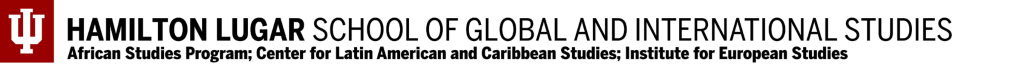 Using Art to Tell our StoriesWayang Puppetry Theatre Activity PossibilitiesSome of the best opportunities for education are integrative—meaning that students are able to make connections across disciplines to reinforce the knowledge that they are developing. For example, they may be learning about Renaissance Italy in World Studies at the same time that they read Dante’s Inferno in English class while also studying Botticelli in Art. Feel free to combine and adapt some of the ideas across disciplines and standards to best suit your particular context. You can also collaborate with other teachers at your school or supplement the resources provided by contacting your librarian.Note: The following ideas are meant to give general guidance for teachers to include artifacts and other material culture in their classrooms. They are not meant to be treated as comprehensive activities or lessons that are one-size-fits-all for any classroom. They should be personalized to best fit the needs of a teacher’s individual context in accordance with prior student learning, student abilities, available resources, and any curricular guidance. ArtVisual Arts – Responding: Visual Arts – Connecting: Students can be asked to consider how art reflects time periods, cultures, traditions, etc. Part of their exploration of industrialization could be focused on how cultural aspects such as fashion can be seen as a result of this time period just as much as economic innovations, etc. How do people show their connectedness through clothing and accessories? What do trends tell us about what people cared about or what was popular? Why were certain artistic expressions popular? How does this connect to the goods and ideas that were being spread globally at the time?Social StudiesGrade 7: History, Places, and Cultures in Africa, Asia, and the Southwest PacificStudents can be asked to examine the ways in which artifacts allow us to learn about time periods and cultures. A larger exploration of trade can also be a focus of study. Discussion of cultural diffusion is imperative when considering trends in art, fashion, architecture, etc. and the exploration of the impact of globalization.  Ethnic StudiesGeography and History of the WorldWorld History and CivilizationThe incorporation of these artifacts is broadly applicable when teachers are covering the 20th century in Europe and the Americas. This portion of the curriculum is rich in examining the interconnectedness of our world during a time of expansion and growth. There could be exploration into how globalization became even more prevalent as the century continued and even connections to modern day could be explored to make the content more relatable to students’ lives. Language ArtsWriting Skills:Students could conduct research projects in which they examine innovations and trends that spread due to the growth of industrialization and globalization during the 20th century. In doing so, they would be incorporating Writing standards that ask them to consider the organization features of their writing and their sources of information. Students could also be asked to present their findings in a way that allows for Speaking and Listening standards to be highlighted as well. 6.1.2 Describe and compare the beliefs, the spread, and the influence of religions throughout Europe and Mesoamerica.WH.2.1 Review the development of fundamental beliefs of major world religions and philosophies including Hinduism, Buddhism, Sikhism, Judaism, Christianity, and Islam.Introduction  Introduction  The example of Wayang Puppetry in this lesson has cultural significance to the Javanese people of Indonesia. Wayang Puppetry has existed for many centuries and still has enduring appeal to modern audiences. Performances usually take place during special occasions, such as weddings, religious ceremonies, and cultural days. One way Wayang Puppetry has maintained this lasting appeal is by incorporating modern media, pop-culture characters, and songs. Artists use the physical attributes of each puppet to help tell a story. A noble person might be dressed in fine clothes and jewelry; and a villain may have a harsh look on their face.The following lesson can be taught during a unit examining South East Asia and world geography.The example of Wayang Puppetry in this lesson has cultural significance to the Javanese people of Indonesia. Wayang Puppetry has existed for many centuries and still has enduring appeal to modern audiences. Performances usually take place during special occasions, such as weddings, religious ceremonies, and cultural days. One way Wayang Puppetry has maintained this lasting appeal is by incorporating modern media, pop-culture characters, and songs. Artists use the physical attributes of each puppet to help tell a story. A noble person might be dressed in fine clothes and jewelry; and a villain may have a harsh look on their face.The following lesson can be taught during a unit examining South East Asia and world geography.Indiana Standards Connections:  K.1.2 Identify ways by which people, heritage, and events are commemorated and recognized.7.1.2 Describe, compare, and contrast the historical origins, central beliefs and spread of major religions.WG.4.6 Map the distribution patterns of the world’s major religions and identify cultural features associated with each.S.2.1 Define culture and identify the material and non-material components of culture.Compelling Question(s):  How do stories get told in our culture? How are characters created? What makes a character unique and identifiable. Lesson Objectives:  Students will be able to: identify the cultural significance of Wayang Puppetry to Indonesia.  Students will be able to: describe how Wayang illustrates the interconnectedness between historic cultural practices and modern life. Lesson Objectives:  Students will be able to: identify the cultural significance of Wayang Puppetry to Indonesia.  Students will be able to: describe how Wayang illustrates the interconnectedness between historic cultural practices and modern life. Materials  Materials  Images of the Wayang PuppetryGoogle Arts and Culture site and images to display Wayang Shadow PuppetsProjector/screenOverhead projectorConstruction paper and scissors for the students Student access to computers for additional researchImages of the Wayang PuppetryGoogle Arts and Culture site and images to display Wayang Shadow PuppetsProjector/screenOverhead projectorConstruction paper and scissors for the students Student access to computers for additional researchLearning Plan Learning Plan Activities  Begin by reviewing the information shared on the Google Arts and Culture page Wayang Shadow Puppets. Ask students to think about what we can learn about Indonesian culture from these masterfully crafted puppets.Give them a minute to think of a response, then have them turn to a partner and discuss. Have students share what they notice. Students may mention artistic style, clothing, etc. Emphasize that each puppet  is made by several master craftspeople. Each puppet is decorated with visual aspects that would tell the audience about their character. The performers use these physical attributes to help tell their story.While projecting the images, provide students with construction paper and scissors. Have them think of their favorite person from history or literature. Consider the following: How would you recognize that person? What makes them unique? How would you portray that character artistically?Direct the student to use the paper and scissors to cut out their chosen character. Instruct them to add details that will make the character more identifiable.  At the conclusion of the activity, students show their piece to the class and place them on the overhead projects to cast a shadow on the screen. What elements did they include to make their character unique? Activities  Begin by reviewing the information shared on the Google Arts and Culture page Wayang Shadow Puppets. Ask students to think about what we can learn about Indonesian culture from these masterfully crafted puppets.Give them a minute to think of a response, then have them turn to a partner and discuss. Have students share what they notice. Students may mention artistic style, clothing, etc. Emphasize that each puppet  is made by several master craftspeople. Each puppet is decorated with visual aspects that would tell the audience about their character. The performers use these physical attributes to help tell their story.While projecting the images, provide students with construction paper and scissors. Have them think of their favorite person from history or literature. Consider the following: How would you recognize that person? What makes them unique? How would you portray that character artistically?Direct the student to use the paper and scissors to cut out their chosen character. Instruct them to add details that will make the character more identifiable.  At the conclusion of the activity, students show their piece to the class and place them on the overhead projects to cast a shadow on the screen. What elements did they include to make their character unique? Assessment Suggestions   Students can write a paragraph in which they describe what they learned about the Indonesian culture and Wayang Puppetry.Students can conduct independent or group research projects on another item in the Toolbox for Global Readiness that illustrates how characters are developed through their physical attributes. How are the items they chose similar or different from the Wayang puppets? Assessment Suggestions   Students can write a paragraph in which they describe what they learned about the Indonesian culture and Wayang Puppetry.Students can conduct independent or group research projects on another item in the Toolbox for Global Readiness that illustrates how characters are developed through their physical attributes. How are the items they chose similar or different from the Wayang puppets? Extensions  This lesson can be extended to examine additional items that showcase character development. Students can conduct research on items of their choice or work in small groups where they are assigned one. They then can share their findings with the class. Extensions  This lesson can be extended to examine additional items that showcase character development. Students can conduct research on items of their choice or work in small groups where they are assigned one. They then can share their findings with the class. Anchor Standard 7: Perceive and analyze artistic workEnduring Understanding: Individual aesthetic and empathetic awareness developed throughout engagement with art can lead to understanding and appreciation of self, others, the natural world, and constructed environments. Essential Question(s): How do life experiences influence the way you relate to art? How does learning about art impact how we perceive the world? What can we learn from our responses to art? Anchor Standard 7: Perceive and analyze artistic workEnduring Understanding: Individual aesthetic and empathetic awareness developed throughout engagement with art can lead to understanding and appreciation of self, others, the natural world, and constructed environments. Essential Question(s): How do life experiences influence the way you relate to art? How does learning about art impact how we perceive the world? What can we learn from our responses to art? VA:Re.7.1.1aSelect and describe works of art that illustrate daily life experiences.VA:Re.7.1.6aIdentify and interpret works of art or design that reveal how people live around the world and what they value.Anchor Standard 11: Relate artistic ideas and works with societal, cultural, and historical context to deepen understanding. Enduring Understanding: People develop ideas and understandings of society, culture, and history through their interactions with and analysis of art. Essential Question(s): How does art help us understand the lives of people of different times, places, and cultures? How is art used to impact the videos of a society> How does art preserve aspects of life? Anchor Standard 11: Relate artistic ideas and works with societal, cultural, and historical context to deepen understanding. Enduring Understanding: People develop ideas and understandings of society, culture, and history through their interactions with and analysis of art. Essential Question(s): How does art help us understand the lives of people of different times, places, and cultures? How is art used to impact the videos of a society> How does art preserve aspects of life? VA:Cn11.1.1aUnderstand that people from different places and times have made art for a variety of reasons.VA:Cn11.1.4aThrough observation, infer information about time, place, and culture in which a work of art was created.VA:Cn11.1.6aAnalyze how art reflects changing times, traditions, resources, and cultural uses.7.1.11Explain the reasons for European colonization of Africa, Asia, and the Southwest Pacific and analyze the long and short-term impact that colonization and imperialism had on the social, political, and economic development of these societies from both European and indigenous perspectives.7.1.18Compare and contrast perspectives of history in Africa, Asia, and the Southwest Pacific using fictional and nonfictional accounts including visual, literary, art, and musical sources 7.3.1Formulate a broad understanding of the location of countries of Africa, Asia and the Southwest PacificES.4.1Students examine historical and contemporary economic, intellectual, social, cultural and political contributions to society by ethnic or racial group(s) or an individual within a group. GHW.6.2Use a variety of text (writing, maps, timelines and/or other graphic representations) to show the origin and spread of specific innovations. Assess the impact of these innovations on the human and physical environments of the regions to which they spread. GHW.8.2Prepare graphic representations, such as maps, tables and timelines, to describe the global movement of goods and services between and among countries and world regions over time. Analyze and assess the patterns and networks of economic interdependence or lack of interdependence. WH.6.11Describe and analyze the global expansion of democracy and globalization in the late 20th century. 4.W.5 Conduct short research on a topic. Identify a specific question to address (e.g., What is the history of the Indy 500?). Use organizational features of print and digital sources to efficiently locate further information. Determine the reliability of the sources. Summarize and organize information in their own words, giving credit to the source Present the research information, choosing from a variety of formats.5.W.5Conduct short research assignments and tasks on a topic.With support, formulate a research question (e.g., What were John Wooden’s greatest contributions to college basketball?). Identify and acquire information through reliable primary and secondary sources.Summarize and paraphrase important ideas and supporting details, and include direct quotations where appropriate, citing the source of information.Avoid plagiarism and follow copyright guidelines for use of images, pictures, etc. Present the research information, choosing from a variety of sources.